Unsachgemäßer Umgang mit Schulbüchern	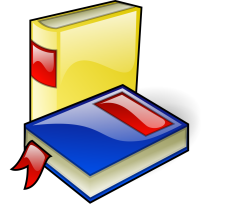 Schulbücher werden in der Regel für 5 Jahre angeschafft und sind zum Verleih bestimmt.Am Ende eines jeden Schuljahres kontrollieren die Lehrkräfte alle zurückgegebenen Bücher auf Schäden.Dabei wird eine intensive Nutzung der Bücher berücksichtigt.Normale Abnutzung ist keine Beschädigung. (leichte Verknickung des Einbandes bei Büchern mit weichem Umschlag wird nicht als Beschädigung gewertet.)Bei erheblicher Beschädigung muss der Wert des Buches ersetzt werden.Dazu gehört:Seiten fehlenSeiten sind rausgerissenDas Buch ist auffällig auf mehreren Seiten beschrieben.Das Buch ist nass geworden.Das Buch ist stark verschmutzt, so dass es keinem anderen Schüler mehr zuzumuten ist.Der Wert eines Buches ist abhängig von seinem Alter. Hierbei gelten folgende Wiederbeschaffungsanteile:Der festgestellte Schaden und der zu erhebende Betrag der Schadensregulierung (gerundet auf volle Euro) werden den Eltern schriftlich mitgeteilt. Dieser muss vor Ende des Schuljahres im Sekretariat beglichen werden.Alter des BuchesBetragBuch ist 1 Jahr alt80% des KaufwertesBuch ist 2 Jahre alt60% des KaufwertesBuch ist 3 Jahre alt40% des KaufwertesBuch ist 4 Jahre alt20% des KaufwertesBuch ist 5 und mehr Jahre alt0% des Kaufwertes